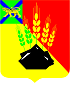 АДМИНИСТРАЦИЯ МИХАЙЛОВСКОГО МУНИЦИПАЛЬНОГО РАЙОНА ПОСТАНОВЛЕНИЕ 
20.11.2020                                               с. Михайловка                                          № 1015-паО введении на территории Михайловского муниципального района режима чрезвычайной ситуации природного характераНа основании Федерального закона от 21.12.1994 № 68-ФЗ «О защите населения и территорий от чрезвычайных ситуаций природного и техногенного характера», постановления Правительства Российской Федерации от 30.12.2003 794 «О единой государственной системе предупреждения и ликвидации чрезвычайных ситуаций», руководствуясь Уставом Михайловского муниципального района, результате выпадения обильных осадков в виде дождя со снегом, понижения температуры привело к отложению мокрого снега и образованию наледи на линиях электропередач. Нарушение электроэнергии зарегистрированы на территориях Ивановского, Осиновского, Кремовского сельских поселений. Без электроэнергии оказались 4016 человек из них 997 детей. В целях минимизации ущерба от воздействия циклона на территории района, обеспечения нормированного снабжения электроэнергией жителей, администрация Михайловского муниципального районаПОСТАНОВЛЯЕТ:1. Ввести на территории Михайловского муниципального района режим чрезвычайной ситуации муниципального характера и установить местный уровень реагирования.2. Определить границы зоны чрезвычайной ситуации – в пределах Ивановского, Осиновского, Кремовского сельских поселений Михайловского муниципального района Приморского края. 3. Для ликвидации чрезвычайной ситуации задействовать силы и средства Приморской территориальной подсистемы единой государственной системы предупреждения и ликвидации чрезвычайных ситуаций Михайловского муниципального района.4. Принять меры по обеспечению защиты населения от чрезвычайной ситуации и организовать работы по ее ликвидации, в соответствии с решением комиссии при администрации Михайловского муниципального района по предупреждению и ликвидации чрезвычайных ситуаций и обеспечению пожарной безопасности от 20.11.2020 № 36 «О мерах по ликвидации чрезвычайной ситуации природного характера на территории Михайловского муниципального района».5. Назначить, ответственным за осуществление мероприятий по ликвидации чрезвычайной ситуации – первого заместителя главы администрации Михайловского муниципального района Зубок П.А.6. Муниципальному казенному учреждению «Управление по организационно-техническому обеспечению деятельности администрации Михайловского муниципального района» (Горшков А.П.) разместить настоящее постановление на официальном сайте администрации Михайловского муниципального района.7. Контроль за исполнением данного постановления оставляю за собой.Глава Михайловского муниципального района – Глава администрации района                                                       В.В. Архипов